           ANEXO VDECLARAÇÃO DE RESIDÊNCIAPelo	presente	instrumento,	eu,	 	,	RG	n.º 	,	CPF	n.º	 		declaro	que 	,	RG	n.º	 	,	CPF	n.º 	 reside no endereço	(Colocar mesmo endereço do comprovante de residência). 	,	de	de	.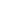 Nome e Assinatura do Titular do Comprovante de Residência